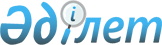 О внесении изменений в решение Бородулихинского районного маслихата от 29 декабря 2021 года № 13-14-VII "О бюджете Новошульбинского сельского округа Бородулихинского района на 2022-2024 годы"Решение Бородулихинского районного маслихата Восточно-Казахстанской области от 3 июня 2022 года № 18-9-VII
      Бородулихинский районный маслихат РЕШИЛ:
      1. Внести в решение Бородулихинского районного маслихата от 29 декабря 2021 года № 13-14-VII "О бюджете Новошульбинского сельского округа Бородулихинского района на 2022-2024 годы" следующие изменения:
      пункт 1 изложить в следующей редакции:
      "1. Утвердить бюджет Новошульбинского сельского округа на 2022-2024 годы согласно приложениям 1, 2, 3 соответственно, в том числе на 2022 год в следующих объемах:
      1) доходы – 76845 тысяч тенге, в том числе:
      налоговые поступления – 11155 тысяч тенге;
      неналоговые поступления – 0 тенге;
      поступления от продажи основного капитала – 130 тысяч тенге;
      поступления трансфертов – 65560 тысяч тенге;
      2) затраты – 78367,3 тысяч тенге;
      3) чистое бюджетное кредитование – 0 тенге;
      4) сальдо по операциям с финансовыми активами – 0 тенге;
      5) дефицит (профицит) бюджета – -1522,3 тысяч тенге;
      6) финансирование дефицита (использование профицита) бюджета – 1522,3 тысяч тенге, в том числе:
      используемые остатки бюджетных средств – 1522,3 тысяч тенге.";
      пункт 4 изложить в следующей редакции:
      "4. Предусмотреть в бюджете Новошульбинского сельского округа на 2022 год целевые текущие трансферты из районного бюджета в сумме 23899 тысяч тенге.";
      приложение 1 к указанному решению изложить в новой редакции согласно приложению к настоящему решению.
      2. Настоящее решение вводится в действие с 1 января 2022 года. Бюджет Новошульбинского сельского округа на 2022 год
					© 2012. РГП на ПХВ «Институт законодательства и правовой информации Республики Казахстан» Министерства юстиции Республики Казахстан
				
      Секретарь районного маслихата 

У. Майжанов
Приложение
к решению Бородулихинского
районного маслихата
от 3 июня 2022 года
№ 18-9-VII
Категория
Категория
Категория
Категория
Категория
Категория
Категория
Сумма (тысяч тенге)
Класс
Класс
Класс
Класс
Класс
Сумма (тысяч тенге)
Подкласс
Подкласс
Подкласс
Сумма (тысяч тенге)
Наименование доходов
Сумма (тысяч тенге)
1.ДОХОДЫ
76845
1
1
Налоговые поступления
11155
01
01
Подоходный налог
183
2
2
Индивидуальный подоходный налог
183
04
04
Налоги на собственность
10735
1
1
Налоги на имущество
328
3
3
Земельный налог
703
4
4
Налог на транспортные средства
9704
05
05
Внутренние налоги на товары, работы и услуги
237
3
3
Поступления за использование природных и других ресурсов
237
2
2
Неналоговые поступления
0
3
3
Поступления от продажи основного капитала
130
03
03
Продажа земли и нематериальных активов
130
1
1
Продажа земли
120
2
2
Продажа нематериальных активов
10
 4
 4
Поступления трансфертов
65560
02
02
Трансферты из вышестоящих органов государственного управления
65560
3
3
Трансферты из районного (города областного значения) бюджета
65560
Функциональная группа
Функциональная группа
Функциональная группа
Функциональная группа
Функциональная группа
Функциональная группа
Функциональная группа
Сумма
Функциональная подгруппа
Функциональная подгруппа
Функциональная подгруппа
Функциональная подгруппа
Функциональная подгруппа
Функциональная подгруппа
(тысяч тенге)
Администратор бюджетных программ
Администратор бюджетных программ
Администратор бюджетных программ
Администратор бюджетных программ
Программа
Программа
Программа
Наименование
Наименование
II. ЗАТРАТЫ
II. ЗАТРАТЫ
78367,3
01
Государственные услуги общего характера
Государственные услуги общего характера
41552
1
1
Представительные, исполнительные и другие органы, выполняющие общие функции государственного управления
Представительные, исполнительные и другие органы, выполняющие общие функции государственного управления
41552
124
Аппарат акима города районного значения, села, поселка, сельского округа
Аппарат акима города районного значения, села, поселка, сельского округа
41552
001
Услуги по обеспечению деятельности акима города районного значения, села, поселка, сельского округа
Услуги по обеспечению деятельности акима города районного значения, села, поселка, сельского округа
41552
06
Социальная помощь и социальное обеспечение
Социальная помощь и социальное обеспечение
404
9
9
Прочие услуги в области социальной помощи и социального обеспечения
Прочие услуги в области социальной помощи и социального обеспечения
404
124
Аппарат акима города районного значения, села, поселка, сельского округа
Аппарат акима города районного значения, села, поселка, сельского округа
404
026
Обеспечение занятости населения на местном уровне
Обеспечение занятости населения на местном уровне
404
 07
Жилищно-коммунальное хозяйство
Жилищно-коммунальное хозяйство
8796
3
3
Благоустройство населенных пунктов
Благоустройство населенных пунктов
8796
124
Аппарат акима города районного значения, села, поселка, сельского округа
Аппарат акима города районного значения, села, поселка, сельского округа
8796
008
Освещение улиц в населенных пунктах
Освещение улиц в населенных пунктах
8205
009
Обеспечение санитарии населенных пунктов
Обеспечение санитарии населенных пунктов
591
08
Культура, спорт, туризм и информационное пространство
Культура, спорт, туризм и информационное пространство
19946
1
1
Деятельность в области культуры
Деятельность в области культуры
19946
124
Аппарат акима города районного значения, села, поселка, сельского округа
Аппарат акима города районного значения, села, поселка, сельского округа
19946
006
Поддержка культурно досуговой работы на местном уровне
Поддержка культурно досуговой работы на местном уровне
19946
12
Транспорт и коммуникации
Транспорт и коммуникации
6585
1
1
Автомобильный транспорт
Автомобильный транспорт
6585
124
Аппарат акима города районного значения, села, поселка, сельского округа
Аппарат акима города районного значения, села, поселка, сельского округа
6585
013
Обеспечение функционирования автомобильных дорог в городах районного значения, селах, поселках, сельских округах
Обеспечение функционирования автомобильных дорог в городах районного значения, селах, поселках, сельских округах
6585
15
Трансферты
Трансферты
1084,3
1
1
Трансферты
Трансферты
1084,3
124
Аппарат акима города районного значения, села, поселка, сельского округа
Аппарат акима города районного значения, села, поселка, сельского округа
1084,3
044
Возврат сумм неиспользованных (недоиспользованных) целевых трансфертов, выделенных из республиканского бюджета за счет целевого трансферта из Национального фонда Республики Казахстан
Возврат сумм неиспользованных (недоиспользованных) целевых трансфертов, выделенных из республиканского бюджета за счет целевого трансферта из Национального фонда Республики Казахстан
13,4
048
Возврат неиспользованных (недоиспользованных) целевых трансфертов
Возврат неиспользованных (недоиспользованных) целевых трансфертов
1070,9
III .Чистое бюджетное кредитование
III .Чистое бюджетное кредитование
0
IV. Сальдо по операциям с финансовыми активами
IV. Сальдо по операциям с финансовыми активами
0
Приобретение финансовых активов
Приобретение финансовых активов
0
Поступление от продажи финансовых активов государства
Поступление от продажи финансовых активов государства
0
V. Дефицит (профицит) бюджета
V. Дефицит (профицит) бюджета
-1522,3
VI. Финансирование дефицита (использование профицита) бюджета
VI. Финансирование дефицита (использование профицита) бюджета
1522,3
8
8
Используемые остатки бюджетных средств
Используемые остатки бюджетных средств
1522,3
1
Остатки бюджетных средств
Остатки бюджетных средств
1522,3
1
Свободные остатки бюджетных средств
Свободные остатки бюджетных средств
1522,3